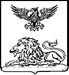 РОВЕНЬСКАЯ ТЕРРИТОРИАЛЬНАЯ ИЗБИРАТЕЛЬНАЯ КОМИССИЯПОСТАНОВЛЕНИЕ22 ноября 2023 года	№35/242-1Об итогах муниципального этапа Всероссийской олимпиады школьников по вопросам избирательного права и избирательного процесса в Ровеньском районеЗаслушав информацию председателя Ровеньской территориальной избирательной комиссии Е.В.Макаровой об итогах муниципального этапа Всероссийской олимпиады школьников по вопросам избирательного права и избирательного процесса в Ровеньском районе, которая состоялась 7 ноября 2023 года, Ровеньская территориальная избирательная комиссия                      постановляет:Принять к сведению информацию об итогах муниципального этапа Всероссийской олимпиады школьников по вопросам избирательного права и избирательного процесса в Ровеньском районе (прилагается).Утвердить список:победителей и призёров среди учащихся общеобразовательных учреждений (приложение №1);учителей, подготовивших победителей и призеров муниципального этапа Всероссийской олимпиады школьников по вопросам избирательного права и избирательного процесса в Ровеньском районе (приложение №2).Рекомендовать педагогическим коллективам школ в целях повышения правовой культуры будущих избирателей активнее использовать такие формы работы, как заседания клубов будущих избирателей, решения ситуационных задач, деловых игр.Ровеньской территориальной избирательной комиссии, участковым избирательным комиссиям оказывать активное содействие школам в подготовке и проведении мероприятий с применением норм избирательного законодательства.Информацию об итогах муниципального этапа Всероссийской олимпиады школьников по вопросам избирательного права и избирательного процесса представить в Избирательную комиссию Белгородской области.Разместить настоящее постановление на странице Ровеньской территориальной избирательной комиссии на официальном сайте Избирательной комиссии Белгородской области в информационно-телекоммуникационной сети«Интернет».Контроль за выполнением настоящего постановления возложить на председателя Ровеньской территориальной избирательной комиссии Е.В.Макарову.Списокпобедителей и призеров муниципального этапа Всероссийской олимпиады школьников по вопросам избирательного права и избирательного процесса в Ровеньском районеПредседательРовеньской территориальной избирательной комиссииЕ.В.МакароваСекретарьРовеньской территориальной избирательной комиссииА.В.ЕвтуховаКлассПобедитель, призер (1,2,3 место)Ф.И.О. призера, победителяОбщеобразовательное учреждение111-е местоСабинина Алиса АндреевнаМуниципальное бюджетное общеобразовательное учреждение « Нагорьевская средняя общеобразовательная школаРовеньского района Белгородской области»112-е местоБозина Анжелика ВячеславнаМуниципальное бюджетное общеобразовательное учреждение « Ладомировкая средняя общеобразовательная школаРовеньского района Белгородской области»113-е местоПшеничная Мария Сергеевна Областное государственное бюджетное общеобразовательное учреждение  «Ровеньская средняя общеобразовательная школа с углубленным изучением отдельных предметов Белгородской области»113е местоСкочкова Елизавета Романовна Муниципальное бюджетное общеобразовательное учреждение « Ровеньская средняя общеобразовательная школа №2Ровеньского района Белгородской области»